1.> Netwrok topology:PC(D-view6)10.90.90.200---(P1/1)DES7200,10.90.90.902.> DES-7200 configuration:interface VLAN 1ip address 10.90.90.90 255.0.0.0snmp-server community public ROsnmp-server community private RWsnmp-server enable traps snmp-server host 10.90.90.200 public3.> D-View6 settinga.> Use Setup Wizardb.> Click Nextc.> Give a Domain name ‘test’Click ‘Create’Click ‘Next’d.> Enter a name of NETMAP, click Nexte.> Choose Designated NetworkGive a name of TopologyClick Nextf.> Issue switch’s information & SNMP community string. Click Finishg.> Click Exporth.> Double click Net-10.0.0.0Double click the DES7200’s iconSelect Private Mib-> CPU Utilization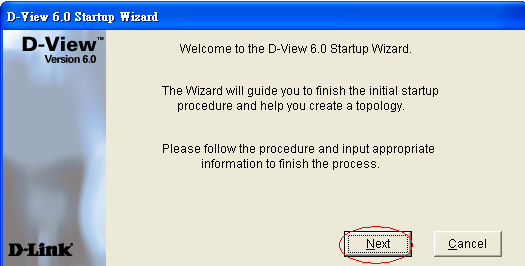 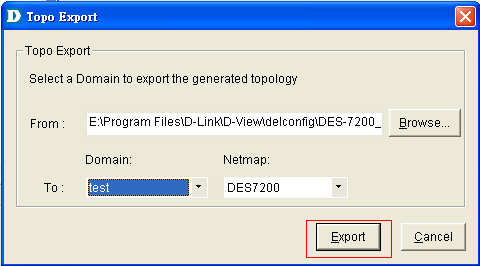 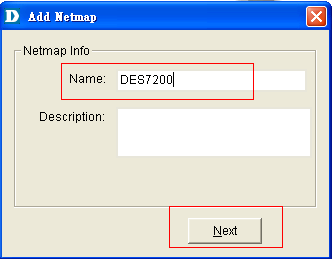 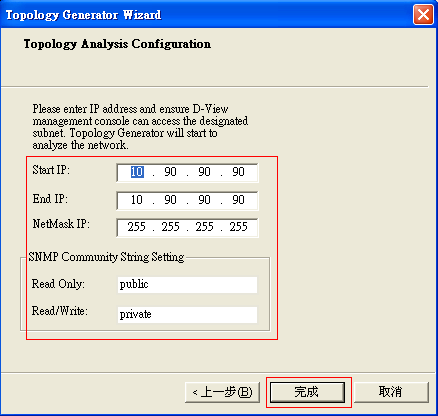 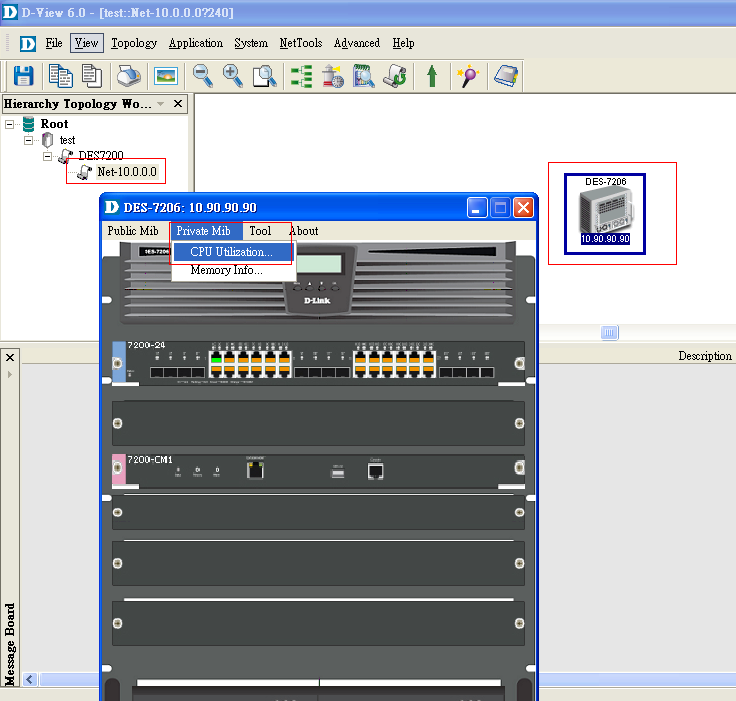 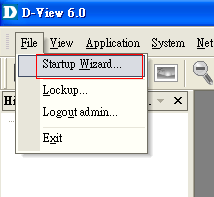 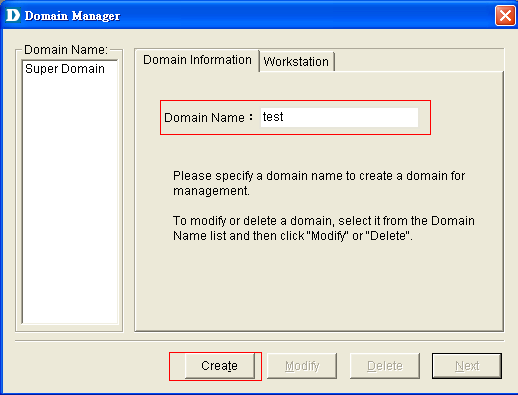 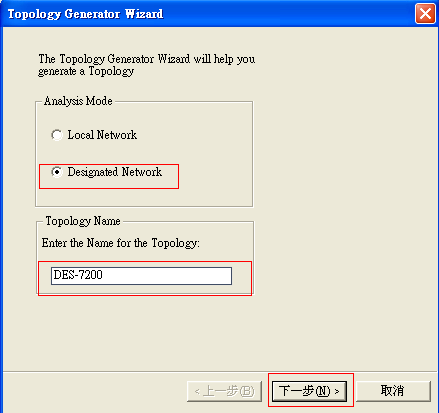 